ESTADO DO RIO GRANDE DO SUL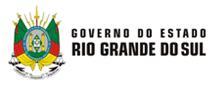 SECRETARIA DA AGRICULTURA, PECUÁRIA E IRRIGAÇÃODEPARTAMENTO DE DEFESA AGROPECUÁRIADIVISÃO DE DEFESA SANITÁRIA ANIMALRELATÓRIO MENSAL DE ATUALIZAÇÃO DE SALDO DE SUÍNOS EM GRANJAS DE CICLO COMPLETO (cc) E UNIDADES DE PRODUÇÃO DE LEITÕES (upl)DADOS GERAISDADOS TÉCNICOSRESPONSÁVEL PELAS INFORMAÇÕES__________________________________________CARIMBO RECEBIDO IDA E DATANOME PROPRIEDADENOME PROPRIEDADENOME PROPRIEDADENOME PRODUTORNOME PRODUTORCPF/CNPJEMPRESA INTEGRADORAEMPRESA INTEGRADORAEMPRESA INTEGRADORAEndereço completoEndereço completoCEP/LinhaMunicípioUF TelefoneE-MAILE-MAILE-MAILNOME MÉDICO VETERINÁRIO RTNOME MÉDICO VETERINÁRIO RTNOME MÉDICO VETERINÁRIO RTMÊS/ANO REFERÊNCIA: ____/_____MÊS/ANO REFERÊNCIA: ____/_____NÚMERO LEITÕES NASCIDOS VIVOS: _______NÚMERO LEITÕES NASCIDOS VIVOS: _______REPRODUTORESTOTAL DE MATRIZES: _____________TOTAL DE MATRIZES: _____________MORTALIDADE TOTAL: _____PERCENTUAL: _____%REPRODUTORESTOTAL DE CACHAÇOS:_________TOTAL DE CACHAÇOS:_________MORTALIDADE TOTAL: _____PERCENTUAL: _____%LEITÕESTOTAL NA MATERNIDADE:__________TOTAL NA MATERNIDADE:__________MORTALIDADE TOTAL: _____LEITÕESTOTAL NA MATERNIDADE:__________TOTAL NA MATERNIDADE:__________PERCENTUAL: _____%LEITÕESTOTAL NA CRECHE:___________TOTAL NA CRECHE:___________MORTALIDADE TOTAL: _____LEITÕESTOTAL NA CRECHE:___________TOTAL NA CRECHE:___________PERCENTUAL:_____ %LEITÕESTOTAL  NA RECRIA/TERMINAÇÃO: _______TOTAL  NA RECRIA/TERMINAÇÃO: _______MORTALIDADE TOTAL: _____LEITÕESTOTAL  NA RECRIA/TERMINAÇÃO: _______TOTAL  NA RECRIA/TERMINAÇÃO: _______PERCENTUAL: _____%NOMENOMENOMECPFASSINATURADATA ENTREGA